Was ist ein Vertrag? Wie kommt ein Vertrag zustande?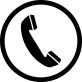 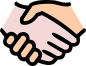 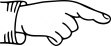 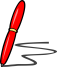 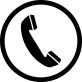 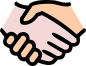 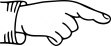 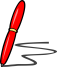 